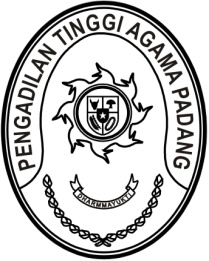 MAHKAMAH AGUNG REPUBLIK INDONESIADIREKTORAT JENDERAL BADAN PERADILAN AGAMAPENGADILAN TINGGI AGAMA PADANGJalan By Pass KM 24, Batipuh Panjang, Koto TangahKota Padang, Sumatera Barat 25171 www.pta-padang.go.id, admin@pta-padang.go.idNomor	: 2487/KPTA.W3-A/KP4.1.3/IX/2023	Padang, 20 September 2023Sifat	: BiasaLampiran	: -Hal	: Ralat Permintaan Saksi PelantikanYth.1. Ketua Pengadilan Agama Solok2. Ketua Pengadilan Agama Muara LabuhAssalamu’alaikum Wr. Wb.Berkenaan dengan surat kami nomor 2487/KPTA.W3-A/KP4.1.3/IX/2023 tanggal 19 September 2023 hal Permintaan Saksi Pelantikan Bahwa dalam rangka pelaksanaan pelantikan Ketua Pengadilan Agama Pulau Punjung, dengan ini kami sampaikan ralat hari dan tanggal pelaksanaan kegiatan pelantikan sebagai berikut:SemulaTanggal dan waktu gladi bersih	: Senin, 25 September 2023		Pukul 08.30 WIBMenjadiTanggal dan waktu gladi bersih	: Minggu, 24 September 2023		Pukul 14.00 WIB Demikian disampaikan dan terima kasih.							Ketua 							PelmizarTembusan:1. Yth. Pelaksana Tugas Sekretaris Mahkamah Agung RI;2. Yth. Pelaksana Tugas Kepala Biro Kepegawaian Mahkamah Agung RI.